PielikumsKonkursa par telpu nomu sabiedriskās ēdināšanas pakalpojuma nodrošināšanai Jāzepa Vītola Latvijas Mūzikas akadēmijas studentiem, darbiniekiem un apmeklētājiem nolikumam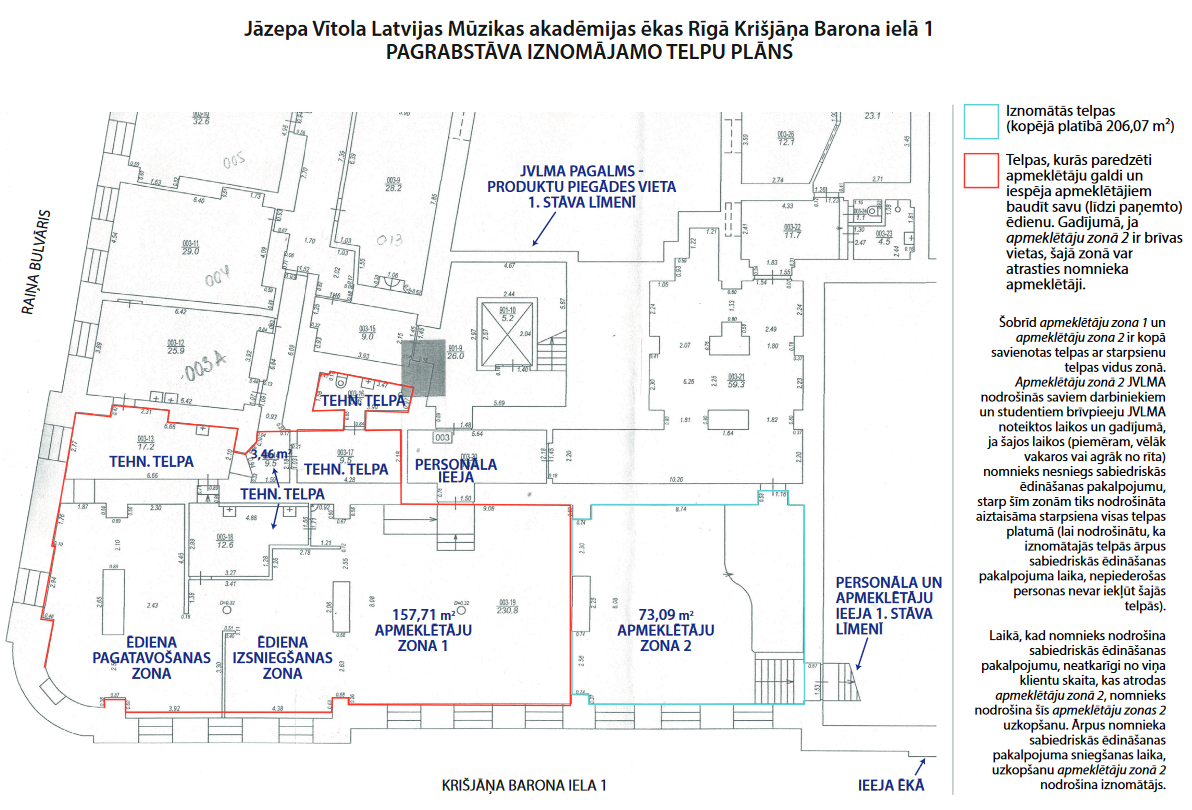 